Jotmans Hall Primary School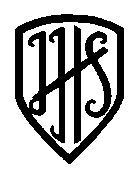 (……Beech…..) Class Topic Plan – (Summer 2019)(……Beech…..) Class Topic Plan – (Summer 2019)ComputingPainting program, programming toysScienceLiving things and their habitats, plantsHistoryRainforest explorersChanges over timeGeographyRainforests and where they are in the world, climate,jungle, deforestationForeign LanguagesN\AArt & DesignSketching in pastel, painting , collage and paper curling ,weaving, box rainforests, printing ,Henri RosseauR.E.Special stories in nature- Creation story, Jesus’s parables, St Francis of Assisi,Hindu creation story and Gods, Islam stories of kindnessP.E.Swimming, athletics, striking and field gamesMusicRainforest compositionsPHSEMaking a positive contribution, myself and growing and changingD.T.Fruit kebabs and smoothies